This commitment is subject to the award and receipt of a signed contract from the Hawaii Department of Transportation (HDOT) for the subject project. DBEs must be certified by the bid opening date.Project #:	County:NAICS CODE/DESCRIPTION OF WORK:	SECONDARY NAICS CODE:*All quantities and units should match the bid tab item whenever possible.The prime contractor shall inform HDOT the dates when the trucking firm starts and completes all work under the subcontract. Estimated Beginning Date (Month/Year): Estimated Completion Date (Month/Year):Number of hours contracted or quantities to be hauled:Number of fully operational trucks to be used:	Tractor/trailers:	Dump trucks:	Number of fully operational trucks owned by DBE:	Dump trucks:	Tractors/trailers:The prime contractor certifies by signature on this agreement to utilize the DBE trucking company as listed on the agreement form. If a DBE trucking company is unable to perform the work as listed on this agreement form, the prime contractor will follow the substitution/replacement approval process as outlined in the contract DBE requirements. IMPORTANT! The signatures of the DBE, prime contractor, and subcontractor (only if the DBE will be a second tier sub) confirms that all information on this Agreement is true and correct. Parties should sign Agreement in the order in which they are listed.HDOT retains the information collected through this form. With few exceptions, you are entitled on request to be informed about the information that we collect about you.The purpose of this agreement is to secure the commitment of the bidder/offeror to utilize the listed DBE trucking company, and the DBE's confirmation that it will perform work for the bidder/offeror on this project. The information on this form shall be provided by the DBE.FEDFED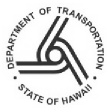 Disadvantaged Business Enterprise (DBE) Confirmation and Commitment Agreement Trucking CompanyTRUCKING COMPANY:Item No.Item DescriptionUnitUnit Price / RateAmount$$$$$$TOTAL COMMITMENT AMOUNTTOTAL COMMITMENT AMOUNTTOTAL COMMITMENT AMOUNTTOTAL COMMITMENT AMOUNT$If Owner Operators or additional trucking companies are to be used answer the following:If Owner Operators or additional trucking companies are to be used answer the following:If Owner Operators or additional trucking companies are to be used answer the following:If Owner Operators or additional trucking companies are to be used answer the following:Name of Trucking CompanyDBE Y/NEstimated Dollar Amount to be ContractedNumber and Type of Trucks (specify)$$DBE NAME:Name/Title (please print):Address:Signature:Phone:	Fax:Signature:Email:Date:Prime Contractor:Name/Title (please print):Address:Signature:Phone:	Fax:Signature:Email:Date:Subcontractor (only if the DBE will be a second tier sub):Name/Title (please print):Address:Signature:Phone:	Fax:Signature:Email:Date: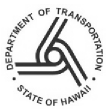 Disadvantaged Business Enterprise (DBE)

Confirmation and Commitment Agreement

Trucking Company

INSTRUCTIONSProject #Self-explanatoryCountyCounty where project is locatedNAICS Code/Description of WorkPrimary North American Industry Classification System code under which DBE is certified to perform and description of work to be doneSecondary NAICS CodeList other NAICS codes firm is certified to performEstimated Beginning Date (Month/Year)Date DBE shall begin work on the projectEstimated Completion Date (Month/Year)Date DBE's work will be completedTrucking CompanyName of DBE trucking companyItem No.List pay item numberItem DescriptionDescription of itemUnitUnit of measure – e.g. weight or hoursUnit Price/RateCost per unit or hourly rateAmountTotal amount per pay itemTotal Commitment AmountSum of all pay items and total commitment of bidder/offeror to DBENumber of hours contracted or quantities to be hauledApproximate number of hours or tonnage to be hauledNumber of fully operational trucks to be used:Total number of trucks to be used for the projectTractor/TrailersNumber of tractor trailers to be usedDump TrucksNumber of dump trucks to be usedNumber of fully operational trucks owned by DBENumber of listed DBE's trucks to be used on this projectName of Trucking CompanyIf other trucking companies (DBE or non-DBE) are to be leased, list name and information about type of trucks in this sectionEstimated Dollar Amount to be ContractedProvide information about estimated cost to lease trucksNumber of Dump Trucks, Tractor/TrailerSelf-explanatoryDBE NAMEDBE Company nameName/TitleName and title of DBE's representativeAddressSelf-explanatoryPhoneSelf-explanatoryFaxSelf-explanatoryEmailSelf-explanatorySignatureSignature of DBE's representativeDateDate agreement is signedPrime ContractorCompany nameName/TitleName and title of prime contractor’s representativeAddressSelf-explanatoryPhoneSelf-explanatoryFaxSelf-explanatoryEmailSelf-explanatorySignatureSignature of prime contractor’s representativeDateDate agreement is signedSubcontractor (only if the DBE will be a second tier sub):Name of subcontractor only if the listed DBE trucking company will be performing work under this subcontractorName/TitleName and title of the subcontractor’s representativeAddressSelf-explanatoryPhoneSelf-explanatoryFaxSelf-explanatoryEmailSelf-explanatorySignatureSignature of subcontractorDateDate agreement is signed